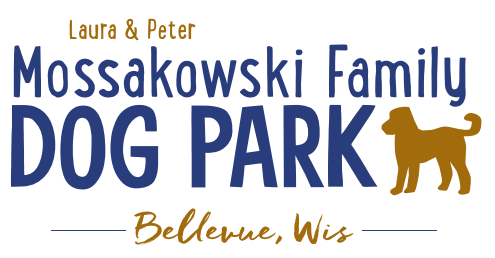 Laura and Peter Mossakowski Family Dog Park, LTD Committee MeetingDate & Location: January 3rd, @ 9:15am at Laura Mossakowski LLC (2555 Continental Dr.; Green Bay, 54311)Meeting Began:In attendance: Secretary Report:   Approval of December 2017 minutes: Treasurers Report:Current Balance: Outstanding Bills: Incoming Donations:  Community Fundraising:  Grant Writing – UPDATE on UWGB Intern – No further contacts from students re: opportunity at this timeGive Big Green Bay Award Submitted – not approved this year100 Women Who Care Event – Feb. 7th Video/Pictures needed for 15 min presentation for a donation (please continue to gather pictures that may be helpful)Dog Park Branded items for sale at upcoming events Old Business:K9 Karnval planning to start in early 2018 – Coordinator and Co-coordinator roles to lead event	Adam will be the go-to contact for the Parks communications until Stephanie is backK9 Karnival – May 12th, 2018 from 10am -2pm - Josten Park vs Dog Park – Village doesn’t support having it at the Dog Park and keeping it at Josten Park again so approval requested to offer free day pass for paid admission to encourage visitorsPhase II+ Planning (running topic) – need a closer idea / update estimates for items for future planning to help decide what will actually be in Phase II but initial thoughts include: 	Water/sewer – cost to run it to park needed	Water Bubbler with human and dog faucet/washer – cost of running water needed Est: $50-60,000Trail-head Building and AreaEst: $300,000Bridge cost Est: $300,000Entrance Structures and Picnic Shelter in ParkEst: $40,000Kayak LaunchEst: $8,000 – may have some options for grants	Additional Parking & Lighting Option
	Est: $25-30,000Agility course/equipment – potentially donated	Further Shade Structures –  for further options in small dog area	Other – based on available funding, estimates, and available grantsAmbassador Lanyards for Park Ambassadors PrintedNext Meeting Date: _______________ @ 9:15am at Laura Mossakowski LLC (2555 Continental Dr.; Green Bay, 54311)Construction & Maintenance Updates:Spring Work Day Plan – need to stain, fertilize, plant around the fencing, mud-prone areas, 	Fertilizer would need to be pet safe or a plan to make it a safe time to do it – get Lizer’s input/feedback	May need post hole digger to dig in gravel area for plants 	In spring look to re-seed areas that are sparseNew Business:Motion to have Toni added to board approved in December 2017 – Official title and starting dateOutline Memorial Donation Options – benches ($2,500 minimum), another hydrant ($2,500 minimum), parts of the park (structures), large rocks ($500 based on donation of rock), have list of tangible and intangible items listed and outlinedMeeting Adjourned: 